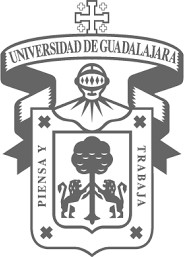 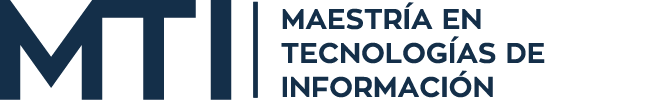 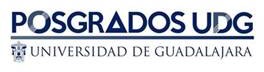 Formato 9 Informe del desarrollo de asesorías durante elciclo escolarCOORDINACIÓN DEL PROGRAMADE LA MAESTRÍA EN TECNOLOGÍAS DE INFORMACIÓN P R E S E N T E :At´n: Coordinador del Programa MTIDe conformidad a lo establecido en la fracción IV del artículo 42 y fracción V del artículo 46 del Reglamento General de Posgrado, en mi calidad de ASESOR del documento del trabajo recepcional titulado "	"que presenta el maestrante _________________________________________________________ procedo a rendir el INFORME correspondiente al DESARROLLO DE LAS ASESORÍAS REALIZADAS durante el CICLO ESCOLAR 20__. El alumno se compromete elevar el presente documento en electrónico debidamente firmado a correo institucional de la MTI, para adjuntar a su expediente.DESEMPEÑO DEL ALUMNO DURANTE EL PROCESO DE REVISIÓN DE TRABAJO DE GRADO EN EL CICLO ESCOLAR 20____(Descripción del avance del alumno)Formato 9 Informe del desarrollo de asesorías durante elciclo escolarCOORDINACIÓN DEL PROGRAMADE LA MAESTRÍA EN TECNOLOGÍAS DE INFORMACIÓN P R E S E N T E :At´n: Coordinador del Programa MTIDe conformidad a lo establecido en la fracción IV del artículo 42 y fracción V del artículo 46 del Reglamento General de Posgrado, en mi calidad de ASESOR del documento del trabajo recepcional titulado "	"que presenta el maestrante _________________________________________________________ procedo a rendir el INFORME correspondiente al DESARROLLO DE LAS ASESORÍAS REALIZADAS durante el CICLO ESCOLAR 20__. El alumno se compromete elevar el presente documento en electrónico debidamente firmado a correo institucional de la MTI, para adjuntar a su expediente.DESEMPEÑO DEL ALUMNO DURANTE EL PROCESO DE REVISIÓN DE TRABAJO DE GRADO EN EL CICLO ESCOLAR 20____(Descripción del avance del alumno)Formato 9 Informe del desarrollo de asesorías durante elciclo escolarCOORDINACIÓN DEL PROGRAMADE LA MAESTRÍA EN TECNOLOGÍAS DE INFORMACIÓN P R E S E N T E :At´n: Coordinador del Programa MTIDe conformidad a lo establecido en la fracción IV del artículo 42 y fracción V del artículo 46 del Reglamento General de Posgrado, en mi calidad de ASESOR del documento del trabajo recepcional titulado "	"que presenta el maestrante _________________________________________________________ procedo a rendir el INFORME correspondiente al DESARROLLO DE LAS ASESORÍAS REALIZADAS durante el CICLO ESCOLAR 20__. El alumno se compromete elevar el presente documento en electrónico debidamente firmado a correo institucional de la MTI, para adjuntar a su expediente.DESEMPEÑO DEL ALUMNO DURANTE EL PROCESO DE REVISIÓN DE TRABAJO DE GRADO EN EL CICLO ESCOLAR 20____(Descripción del avance del alumno)FECHATEMA SOBRE EL QUE SE ASESORÓ O ACTIVIDADES DESARROLLADASDESEMPEÑO DEL ALUMNO DURANTE LAS ASESORÍAS (Descripción delavance del alumno)COMENTARIOSADICIONALES:______________________________________________________________________________________________________________VALORACIÓN EN PORCENTAJE DE AVANCE AL CICLO 20___ =	%A T E N T A M E N T EZapopan, Jalisco a:_______________________________Firma del Asesor______________________________c.c.p. repositorio de alumnoPeriférico Norte 799, Núcleo Universitario Los Belenes, Módulo “Q-301” C.P. 45100 Zapopan, Jal., México. Tel: 01 (33) 37703440 Ext. 25326 Y 25327Correo: mtriati@cucea.udg.mx posgrados.cucea.udg.mxCOMENTARIOSADICIONALES:______________________________________________________________________________________________________________VALORACIÓN EN PORCENTAJE DE AVANCE AL CICLO 20___ =	%A T E N T A M E N T EZapopan, Jalisco a:_______________________________Firma del Asesor______________________________c.c.p. repositorio de alumnoPeriférico Norte 799, Núcleo Universitario Los Belenes, Módulo “Q-301” C.P. 45100 Zapopan, Jal., México. Tel: 01 (33) 37703440 Ext. 25326 Y 25327Correo: mtriati@cucea.udg.mx posgrados.cucea.udg.mxCOMENTARIOSADICIONALES:______________________________________________________________________________________________________________VALORACIÓN EN PORCENTAJE DE AVANCE AL CICLO 20___ =	%A T E N T A M E N T EZapopan, Jalisco a:_______________________________Firma del Asesor______________________________c.c.p. repositorio de alumnoPeriférico Norte 799, Núcleo Universitario Los Belenes, Módulo “Q-301” C.P. 45100 Zapopan, Jal., México. Tel: 01 (33) 37703440 Ext. 25326 Y 25327Correo: mtriati@cucea.udg.mx posgrados.cucea.udg.mx